В Китае домашние церкви обратились к властям с просьбой не считать их “диссидентами”03 августа 2018Тридцать четыре “домашние церкви” (незарегистрированные общины) в Пекине опубликовали воззвание к китайским властям с призывом уважать свободу религии.Протестантские общины обеспокоены недавними изменениями в религиозных законах и нападками на “домашние церкви”, что, по их утверждению, привело к “нарушению и затруднению религиозной жизни верующих, что нанесло им серьезный эмоциональный ущерб и ущерб их чувству патриотизма”.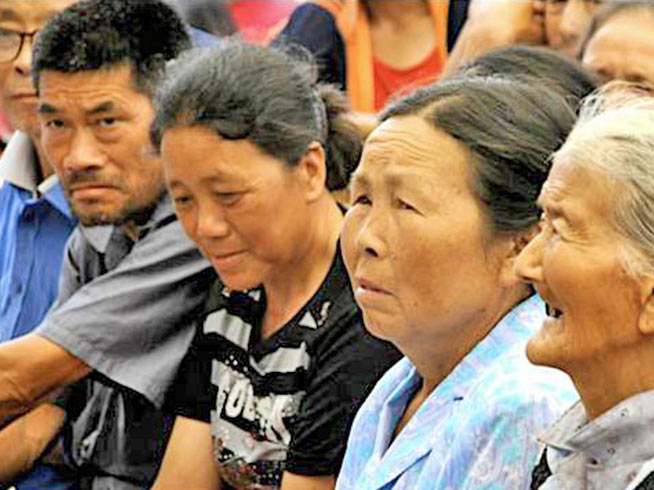 Христианство процветает в Пекине, где действует много незарегистрированных "домашних церквей"В воззвании сказано, что “мнение, будто верующие люди являются инакомыслящими и несогласными, а поэтому их нужно исправить или жестко подавить, ошибочно”.Вместо этого утверждается, что “домашние церкви имеют сильное желание всячески содействовать необходимому диалогу для улучшения отношений с правительством”.Коммунистическое правительство Китая признает только зарегистрированные церкви. “Домашние церкви”, не имеющие официального одобрения властей, действуют нелегально и из-за этого бывают случаи преследований по местам. После 1 февраля, когда в силу вступили новые постановления о религии, действия китайских властей против незарегистрированных церквей усилились.В воскресенье 27 мая в церковь в Ланьчжоу на севере Китая во время богослужения ворвались свыше 40 полицейских и забрали сокровищницу с пожертвованиями. Общину обвинили в “проведении религиозных мероприятий без разрешения властей”.